2019-02-08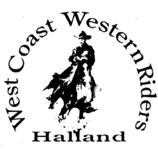 Verksamhetsberättelse för 2018StyrelsenStyrelsen har under året bestått av Erika Ivarsson, Katarina Knutsson, Christina Bucht, Jan Bryngemark och Tommy Eliasson. Erika har fungerat som sekreterare, Jan, Christina och katarina som övriga ledamöter och undertecknad som ordförande. Eftersom kassörsposten varit obesatt har den löpande ekonomin hanterats av ordföranden med handledning av en extern konsult, Andes Sjöstrand. Styrelsen har haft tre sammanträden under året. TävlingarTre tävlingar har genomförts, 22/4, 19/8 och 14/10. Sportsligt var alla tre framgångsrika, med nöjda deltagare. De två första gav ett gott ekonomiskt utfall, som tyvärr utraderades av underskottet på hösttävlingen. Underskottet berodde i huvudsak på merkostnader för RM-rosetter och -medaljer, liksom oförutsedda extra resekostnader. Till styrelsens försvar kan anföras att WRAS ställt i utsikt ett ekonomiskt bidrag till extrakostnaderna. Ett löfte som inte infriades. Stort tack till de funktionärer som gjorde årets tävlingar möjliga, liksom till våra sponsorer som bidrog till ett attraktivt prisbord:Följande företag och personer har bidragit:CavallaHästskosmide från MikaHaga Gård och Christa Bucht privatlektionEklunden Ranch och RidterapiTommy EliassonJan Bryngemark kontantpris till Zazahr minneClinicsEn clinic genomfördes den 13/9 med Robert Lagergren. UngdomarSamtliga juniorer i klubben erbjöds plats på WRAS ungdomsläger i Sala, en vecka i juli. Den enda som hade möjlighet att delta var Moa Johansson. Våra ungdomar, förstärkta av Jan Bryngemark deltog i FRK:s julfest med en uppvisning i några typiska westerngrenar. Uppvisningen förbereddes och samordnades under ledning av Therese Börjesson. Övrigt-Vid tre tillfällen har under försäsongen kunde WCWR:s medlemmar utnyttjat FRK:s ridhus för inomhusträning. Motsvarande erbjöds medlemmarna efter säsongens sista tävling, men utnyttjades inte.-Diskussioner har förts med styrelsen för FRK om ett utökat samarbete till gagn för båda klubbarna. -Ordf. har i egenskap av en av Distrikt Västs tre s.k. koordinatorer deltagit i två möten med denna grupp samt en tvådagarskonferens med WRAS styrelse och övriga distrikts koordinatorer i Jönköping i slutet av november. Syftet var att hitta samarbetsformer som präglas av smidighet och frihet från onödig byråkrati.På uppdrag av styrelsenTommy Eliasson, ordf.